Medium Term Curriculum Overview for Subject Leaders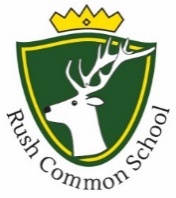 Subject:  Mandarin                                 Year Group:  Year 3                                           Learning characteristics:Lesson 1Lesson 2Lesson 3Lesson 4Lesson 5Lesson 6Term 1aClass teacher led revision.Class teacher led revision.LO: To review greetings from KS1.LO: Be able to greet people and ask their name and know one’s Chinese name. LO: Be able to ask and answer how someone is and give thanks.LO: Be able to have an extended conversation in Mandarin.Term 1bLO: Be able to count from 0-10 and recognise some Chinese characters for numbers. LO: To learn about Chinese calligraphy and the basic strokes ‘héng’ and ‘shù’.To learn how to write the numbers 1 and 2 writing the strokes in the correct position.LO: To review the stroke order rules ‘top to bottom’ and ‘left to right’.LO: To review ‘heng’ and ‘shu’ to know the stroke order rule ‘horizontal before ‘vertical’ when writing the number 10.LO: To learn ‘piě’ and ‘nả’ to know the stroke order rule ‘left before right’ when writing the number 8.LO: To make a Chineasy Christmas Card.Term 2aLO: To learn the word 年to say the year of different animals.LO: To learn the idea of ‘pinyin linkwords’ while learning the zodiac animals.LO: To learn about pinyin (initials and finals) and how to  use the ‘pinyin cheat sheet’.LO: To learn the simple vowels (a, o, e, i, u, ü) and their combinations.LO: To learn about Chinese tones.LO: To review Chinese tones by using pinyin.Term 2bLO: To review how to count up to 19 by learning the months of the year in Chinese.LO: To review how to pronounce the ‘月’ correctly and how to write the character 月.LO: To learn how to count up to 99 in Chinese.LO: To review how to count up to 99 in Chinese.LO: To learn and practice the Chinese tongue twister “Four is Four, Ten is Ten”.LO: To review pinyin and tones and how to count up to 99.Term 3aLO: To learn about the origins of Chinese characters.LO: To learn more about the history of Chinese characters.LO: To learn and apply the Chineasy method and how it links to the study of pictographs.LO: To learn that Chinese characters are made of building blocks.LO: To Learn the Chinese poem “Thoughts in the Silent Night”. LO: To learn the poem and recognise different characters and radicals in the poem.Term 3bLO: To review all content covered so far throughout KS2. LO: To complete EOY Assessment. LO: Class teacher led revision.LO: Class teacher led revision.LO: Class teacher led revision.LO: Class teacher led revision.